         28 апреля мы празднуем День охраны труда под девизом «Культура безопасности труда как ключевой элемент корпоративной культуры».

     Профсоюз образования уделяет этому празднику особое внимание. Именно культура безопасности труда включает в себя ценности, представления и принципы, являющиеся основой в управлении системой безопасности и охраны труда. В нашей первичной профсоюзной организации прошла недели охраны труда. а в конце недели мы все встретились дружной компанией и получили много удовольствия от проведенного времени.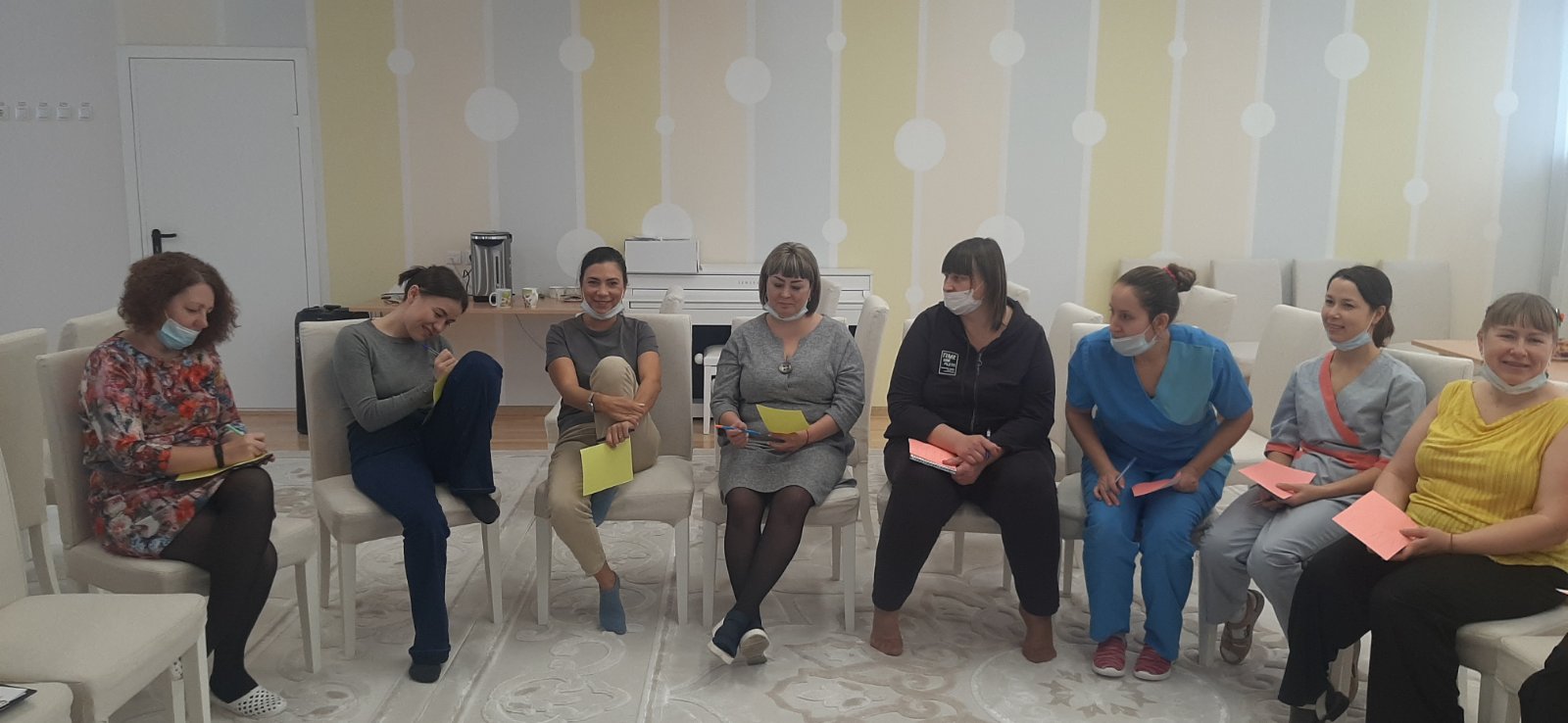 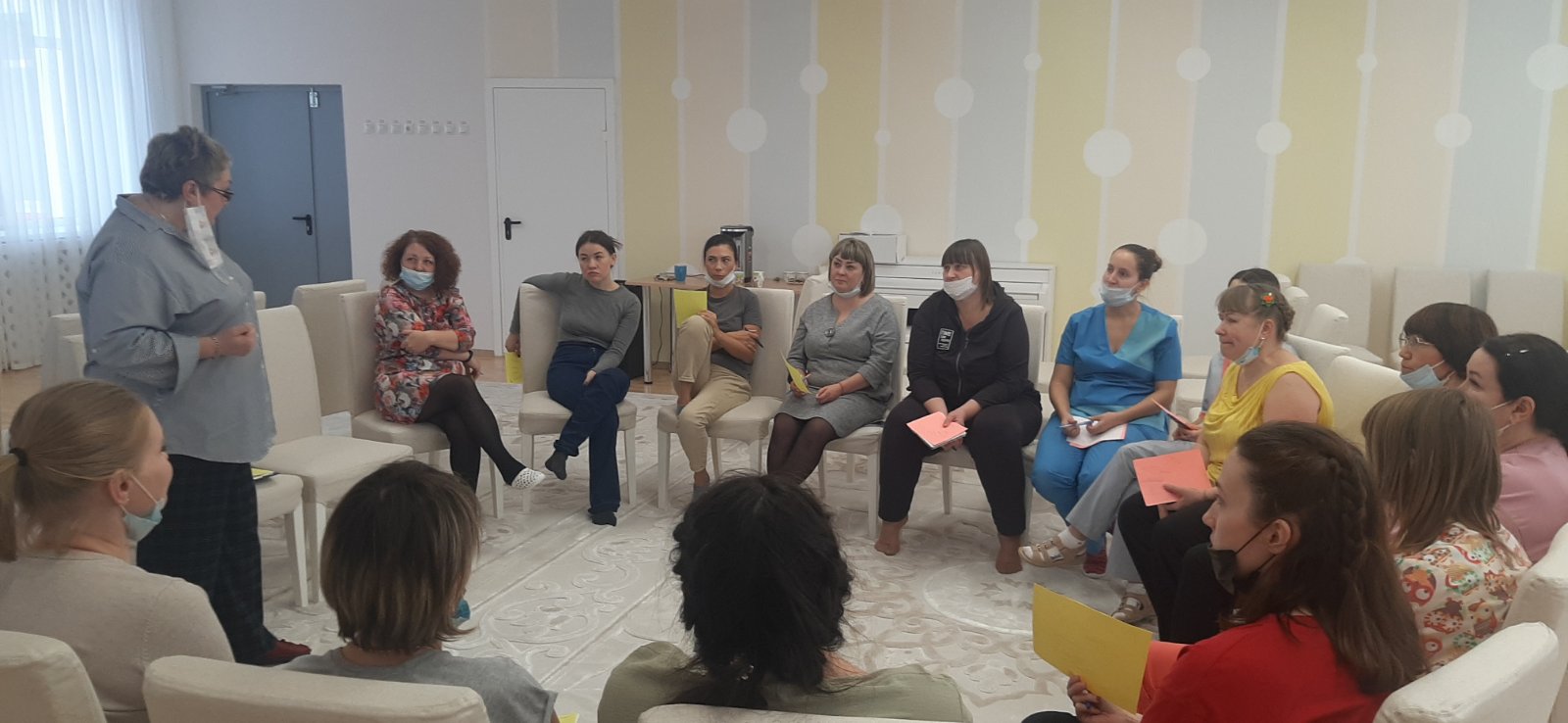 